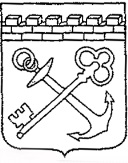 КОМИТЕТ ПО ТРУДУ И ЗАНЯТОСТИ НАСЕЛЕНИЯ ЛЕНИНГРАДСКОЙ ОБЛАСТИПРИКАЗ«____ » ___________ 20___ года				                          №______О внесении изменений в приказ комитета по труду и занятости населения Ленинградской области от 12 марта 2012 года № 5 «Об утверждении Административного регламента исполнения государственной функции надзора и контроля за приемом на работу инвалидов в пределах установленной квоты с правом проведения проверок, выдачи обязательных для исполнения предписаний и составления протоколов»В целях приведения нормативных правовых актов комитета по труду 
и занятости населения Ленинградской области в соответствие с действующим законодательством приказываю: Внести в приказ комитета по труду и занятости населения Ленинградской области от 12 марта 2012 года № 5 «Об утверждении Административного регламента исполнения государственной функции надзора и контроля за приемом на работу инвалидов в пределах установленной квоты с правом проведения проверок, выдачи обязательных для исполнения предписаний и составления протоколов» (далее – Приказ) следующие изменения:Изложить пункт 41 раздела 2 Приказа в следующей редакции:«Срок проведения плановой выездной проверки не должен превышать 
10 рабочих дней.В отношении одного субъекта малого предпринимательства общий срок взаимодействия в ходе проведения выездной проверки не может превышать пятьдесят часов для малого предприятия.Срок проведения плановой документарной проверки не должен превышать 
10 рабочих дней.Срок проведения внеплановой выездной проверки не должен превышать 
10 рабочих дней.Срок проведения внеплановой документарной проверки не должен превышать 10 рабочих дней».Изложить пункт 45 раздела 3 Приказа в следующей редакции:«Исполнение государственной функции включает в себя следующие административные процедуры:проведение плановой выездной проверки - общий срок выполнения 
не должен превышать 10 рабочих дней;проведение плановой документарной проверки - общий срок выполнения 
не должен превышать 10 рабочих дней;проведение внеплановой выездной проверки - общий срок выполнения 
не должен превышать 10 рабочих дней;проведение внеплановой документарной проверки - общий срок выполнения не должен превышать 10 рабочих дней;принятие мер по результатам проведения проверки при наличии в акте проверки фактов нарушений законодательства в области занятости населения 
и квотирования рабочих мест для приема на работу инвалидов - общий срок выполнения 10 рабочих дней».Настоящий приказ вступает в силу с 1 июля 2021 года.Контроль за исполнением настоящего приказа оставляю за собой.Председатель комитета	 
по труду и занятости населения 
Ленинградской области						                А.Ю.Астратова